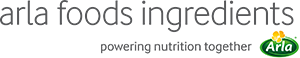 25 de octubre de 2023COMUNICADO DE PRENSAArla Foods Ingredients presenta soluciones altas en proteína para Medio Oriente y África Los ingredientes de whey protein (proteína de suero) de alta calidad serán un tema prioritario en Gulfood Manufacturing Arla Foods Ingredients está demostrando cómo sus soluciones a base de whey (suero) pueden ayudar a satisfacer la demanda creciente de productos con alto contenido de proteína en África y Medio Oriente.Entre 2017 y 2022, la cantidad de lanzamientos de productos con una declaración de alto contenido de proteína o fuente de proteína aumentó, en promedio, el 17.64 % al año en Medio Oriente y África. Paralelamente, hay un interés cada vez mayor en la calidad y el origen de los nutrientes, y al 70 % de los consumidores globales les interesan las fuentes de proteína de alimentos y bebidas.En Gulfood Manufacturing (del 7 al 9 de noviembre en Dubái), Arla Foods Ingredients presentará tres conceptos que demuestran la manera en la que productos de alta calidad en su línea de whey protein pueden cubrir estas necesidades:Un helado alto en proteína elaborado con ingredientes de la línea Nutrilac® Protein Boost. Estas whey proteins en micropartículas son ideales para los helados ricos en proteína, porque ofrecen baja viscosidad y excelente derretimiento, además de un suave sabor cremoso.Una bebida proteica fermentada basada en Lacprodan® HYDRO.365 y Nutrilac® FO-8571. Como reducen al mínimo la turbiedad y la sedimentación, estas whey proteins hidrolizadas pueden utilizarse para crear bebidas fermentadas claras y con alto contenido de proteína.Una bebida a base de frutas clara y enriquecida con proteína, en la cual Lacprodan® ISO.Clear aporta los beneficios de la whey protein aislada. Además de ser alta en proteína, brinda un excelente sabor sin sensación de sequedad en la boca, no contiene azúcar agregada y puede fortificarse con vitaminas y minerales.
Morten Kaas Hansen, Director, Food en Arla Foods Ingredients, comentó: "En los últimos años aumentaron las declaraciones ‘de alto en proteína’ en Medio Oriente y África, ya que los productores dan respuesta a la demanda creciente. Sin embargo, al igual que en el resto del mundo, lo importante no es tan solo la cantidad de proteína que contenga el producto, sino también su calidad. Los consumidores desean proteínas completas que aporten beneficios nutricionales, y las quieren en productos con excelente sabor y textura. Tal como demuestran estos conceptos, los ingredientes a base de whey protein adecuados pueden aportar beneficios nutricionales y funcionales en una amplia variedad de aplicaciones para alimentos y bebidas".Gulfood Manufacturing tendrá lugar entre el 7 y el 9 de noviembre en el Dubai World Trade Centre. Arla Foods Ingredients estará en el Stand D8-27 del pabellón de Dinamarca.Para obtener más información, comuníquese con:Steve Harman, Ingredient CommunicationsTel.: +44 (0)7538 118079 | Correo electrónico: steve@ingredientcommunications.comAcerca de Arla Foods Ingredients
Arla Foods Ingredients es líder mundial en la mejora de la nutrición premium. Junto con nuestros clientes, colaboradores de investigación, proveedores, ONG y otros descubrimos y ofrecemos ingredientes y productos documentados que pueden potenciar la nutrición durante toda la vida en beneficio de los consumidores en el ámbito global.​Atendemos a las principales marcas en el mundo en los sectores de nutrición en los primeros años de vida, nutrición médica, nutrición deportiva, alimentos saludables y otros alimentos y bebidas.Estas son cinco razones para elegirnos:Nos apasiona mejorar la nutriciónInnovamos conectando a los mejoresSomos expertos en lo que respecta a descubrir y ofrecerCreamos asociaciones sólidas y duraderasEstamos comprometidos con la sostenibilidadCon sede en Dinamarca, Arla Foods Ingredients es una subsidiaria 100 % propiedad de Arla Foods.LinkedInhttp://www.linkedin.com/company/arla-foods-ingredientsLinkedIn (América Latina)https://www.linkedin.com/showcase/arla-foods-ingredients-latin-america/LinkedIn (China)https://www.linkedin.com/showcase/arla-foods-ingredients-china/